아산정책연구원 (원장 함재봉, www.asaninst.org)은  East-West Center와 공동으로 ‘한국이 미국에 중요한 이유 / 미국이 한국에 중요한 이유(Korea Matters for America / America matters for Korea)’를 발간하며, 이를 기념하여 11일(현지시간) 오전 10시 美  국회의사당 Congressional Auditorium에서 출간기념회를 연다.이 소책자는 East-West Center의 ‘Asia Matters for America’ 이니셔티브(AsiaMattersforAmerica.org)의 일환으로 발간되는 시리즈 중의 하나로 한∙미 양국의 인적 교류, 상호 무역현황 등 다양한 통계수치를 통해 양국의 호혜적 협력 관계의 중요성을 반추해 볼 수 있는 객관적인 자료를 제공한다. ‘Korea and the United States: 60 Years of Partnership and Going Forward’라는 주제로 개최되는 이번 행사에는 데이비드 라이카트 美하원의원(공화당-워싱턴주)가 축사 예정이며 태미 오버비 미국상공회의소 부회장, 제임스 줌월트 미 국무부 선임차관보 등 미국 정재계의 고위급 관료들이 참석, 한미동맹의 향후 60년에 대한 이들의 분석과 전망을 한자리에서 들을 수 있는 기회이다.Eest-West CenterThe East-West Center promotes better relations and understanding among the people and nations of the United States, Asia, and the Pacific through cooperative study, research, and dialogue. Established by the U.S. Congress in 1960, the Center serves as a resource for information and analysis on critical issues of common concern, bringing people together to exchange views, build expertise, and develop policy options. The Center is an independent, public, nonprofit organization with funding from the U.S. government, and additional support provided by private agencies, individuals, foundations, corporations, and governments in the region.Over fifty years of serving as a U.S.-based institution for public diplomacy in the Asia Pacific region with international governance, staffing, students, and participants, the Center has built a worldwide network of 57,000 alumni and more than 750 partner organizations.The Center’s 21-acre Honolulu campus, adjacent to the University of Hawai‘i at Mānoa, is located midway between Asia and the U.S. mainland and features research, residential, and international conference facilities. The Center’s Washington, D.C., office focuses on preparing the United States for an era of growing Asia Pacific prominence.Korea and the United States60 Years of Partnership Going ForwardLaunching Event of Korea Matters for America / America Matters for KoreaDate/Time: Wednesday, December 11, 2013 / 10:00AM-12:00PM Place: Congressional Auditorium, Capitol Visitors CenterCo-hosted by:The Asan Institute for Policy StudiesEast-West CenterParticipants BiosChoi Kang is a Senior Research Fellow and the Vice President of the Asan Institute for Policy Studies. Prior to joining the Asan Institute, he was the Dean of Planning and Assessment at the Korea National Diplomatic Academy. He also previously worked at the Institute for Foreign Affairs and National Security as a professor and Director-General for American Studies. Dr. Choi worked in the Korea Institute for Defense Analyses (2002-2005; 1992-1998) and served in the National Security Council Secretariat as Senior Director for Policy Planning and Coordination (1998-2002). He holds several advisory board memberships including: the Committee on Foreign Affairs, Trade, and Unification in the National Assembly; the Ministry of National Defense; the Ministry of Unification; the Air Force Development Committee; and the National Unification Advisory Council. Dr. Choi was also a South Korean delegate to the Four-Party Talks. He received a Ph.D. from Ohio State University.Satu Limaye was named director of the East-West Center Washington in February 2007. Immediately prior to being appointed, he worked with the Institute for Defense Analyses in Alexandria, VA, as a member of the research staff. Previously, he served as director of the Honolulu-based APCSS' research and publications division from July 1998 to October 2006. Dr. Limaye was an Abe Fellow at the National Endowment for Democracy's International Forum for Democratic Studies, and a Luce Scholar and head of programs on South Asia at the Japan Institute of International Affairs in Tokyo. He has also written, edited, and co-edited numerous books, monographs, and studies, including US, Australia and Japan and the New Security Triangle, Japan in a Dynamic Asia; Special Assessment: The Asia-Pacific and the United States, 2004-2005; Religious Radicalism in South Asia; and Special Assessment: Asia's China Debate. Dr. Limaye earned his Ph.D. in international relations at Oxford University's Magdalen College as a Marshall Scholar. He did his undergraduate studies at Georgetown University's Edmund Walsh School of Foreign Service where he graduated magna cum laude and was selected to Phi Beta Kappa.Tami Overby became vice president for Asia at the U.S. Chamber of Commerce in July 2009. As vice president, Overby is responsible for developing, promoting, and executing programs and policies relating to U.S. trade and investment in Asia. She works closely with Chamber member companies, business coalitions, AmChams, government leaders, and business executives to achieve their business objectives in this very important part of the world. In November 2009, Overby became president of the U.S.-Korea Business Council. Overby lived and worked in South Korea for 21 years. There, she worked with AIG and William M. Mercer Ltd. and spent the last 14 years leading AmCham Korea, working to improve the business environment for member companies in Korea. During this time, she was actively engaged in ensuring that Korea entered America's Visa Waiver Program. Overby raised the profile of AmCham Korea to make it the largest, most influential foreign business group in Korea. In recognition of her efforts for promoting mutually cooperative economic relations between South Korea and the United States, Overby was awarded the Korean Order of Industrial Service Merit, Silver Tower by President Lee Myung-Bak in June 2009. She was previously recognized with a Letter of Citation (Bronze Tower) from both President Roh Moo-Hyun and President Kim Dae-Jung. In April 2007, Overby was awarded an Honorary Citizenship of Seoul from Mayor Oh Se-Hoon. In Korea, Overby was active in charitable programs like the Pearl S. Buck Foundation, the Seoul Children's Welfare Committee, and AmCham's Partnership for the Future Foundation, which raised more than $8 million and helped more than 1,400 Korean university students obtain full scholarshipsDave Reichert began his public service career in the United States Air Force Reserve. He joined the King County Sheriff’s Office in 1972 and is recognized for his role as the lead detective on the Green River Task Force and bringing to justice one of the most notorious serial killers in U.S. history. Reichert, a two-time Medal of Valor recipient, was elected to the position of King County Sheriff in 1997. In 2004, he was honored as “Sheriff of the Year” by the National Sheriffs’ Association for his efforts to reduce crime and advocate for victims of domestic violence. He is recognized as a pioneer in the fight against Meth for establishing Meth Action Teams throughout the state that to this day work to combat the scourge of Meth and other drugs in our communities. In late 2004, Reichert was elected to the U.S. House of Representatives and became only the 6th Freshman Member of Congress in U.S. history to chair a House subcommittee. Now serving his fifth term, Reichert is a member of the House Ways and Means Committee, Chairman of the Subcommittee on Human Resources, a member of the President’s Export Council and is the leading advocate in the U.S. House for free trade and enactment of the Korea Free Trade Agreement. He continues to be a strong, independent voice for the people of Washington’s 8th District. Jim Zumwalt began his tour as Deputy Assistant Secretary of State for Japan and Korean affairs on January 3, 2012. He previously served as the Deputy Chief of Mission at the U.S. Embassy in Tokyo, Japan. Jim was Director of the Office of Japanese Affairs in the Department of State, Washington, D.C. (2006-2008). He has served prior assignments in Japan as Economic Minister Counselor (2002-2006) and Economic Officer (1989-1993) at the U.S. Embassy in Tokyo and Consular Officer at the U.S. Consulate in Kobe (1983-85). His other assignments abroad have been as Economic Minister-Counselor at the U.S. Embassy in Beijing, China (1999-2002) and as Economic Officer at the U.S. Embassy in Kinshasa, Congo (1981-83). In Washington, D.C., Jim has previously worked in the Bureau of East Asian and Pacific Affairs Korea and Philippine desks, and in the Bureau of East Asian and Pacific Affairs Front Office. He has also worked in the Bureau of Economic and Business Affairs and on a detail to the United States Trade Representative's Office of Japan and China. Jim is fluent in Japanese and also speaks some Chinese and French. Jim received his M.A. in International Security Studies from the National War College in 1998 and a B.A. in American History and also in Japanese Language from U.C. Berkeley in 1979. He is from El Cajon, California.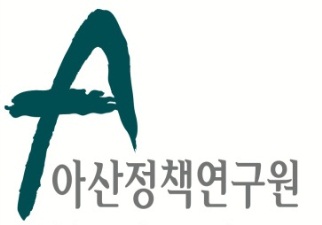 보 도 자 료  Press Release보 도 자 료  Press Release2013년 12월 5일배포 후 바로 보도 가능합니다.총 3장담당: 홍보실 오가혜 연구원전화 : 02-3701-7377이메일: communications@asaninst.orgWashington D.C. Office: 202-404-6017아산정책연구원 (원장 함재봉, www.asaninst.org)은 급변하는 한반도, 동아시아, 지구촌 정세에 대응하여, 주요 현안에 대한   실질적인 정책대안을 제시하고 올바른 사회담론을 주도하는 독립 싱크탱크 지향을 목표로 2008년 2월 설립되었다. 특히 통일-외교-안보, 거버넌스, 공공정책에 역량을 집중, 한국이 직면한 과제에 대한 해법을 모색하고 한반도의 평화통일과 번영을 위한 여건 조성에 노력하고 있다. 설립 이후 국내외 학술교류, 아산플래넘, 아산핵포럼과 같은 대규모 국제회의 개최, 《China’s Foreign Policy》, 《Japan in Crisis》, 《출구가 없다》 연구 서적 출간 등의 활발한 연구활동을 하고 있으며, 2012년 펜실베니아대 주관의 세계싱크탱크 랭킹 지역부문에서는 5위를 차지하였다.참고 자료 1 참고 자료 2 